 «ЕДИНАЯ РОССИЯ» – единственная в республике и в районе политическая сила, которая конкретными делами доказала свою эффективность. Опросы общественного мнения показывают, что более 60 % жителей района одобряют деятельность Партии «ЕДИНАЯ РОССИЯ». Еще одно доказательство эффективности работы Партии – успешная реализация в  республике и районе ряда партийных проектов. Партийные проекты направлены на решение самых актуальных задач, которые ставят перед нами избиратели. Так, в рамках проекта «Детские сады – детям» открываются детские дошкольные учреждения. Благодаря реализации проекта «Качество жизни. Здоровье» осуществляются строительство и ремонт медицинских учреждений, обновление оборудования этих учреждений.  В районе работает общественная приемная Партии «ЕДИНАЯ РОССИЯ», куда жители всего района обращаются за помощью. Ежегодно в приемную обращаются более 70 человек. Большинство вопросов решается положительно. В тех случаях, когда проблему нельзя решить на уровне района, сотрудники общественной приемной подключают Региональную общественную приемную с участием депутатов  Государственной Думы Федерального Собрания Российской Федерации, Народного Собрания Республики Дагестан, а также представителей региональных и федеральных органов исполнительной власти.  В нашем районе успешно реализуются программы по улучшению качества жизни населения, социальные программы. Сегодня нам, как никогда, важно сохранять курс, заданный много лет назад Президентом страны В.В. Путиным. Именно этот курс позволяет России сохранять экономическую стабильность в стране, несмотря на неустойчивость мировых рынков.Мы уверены, что выборы депутатов представительных органов местного самоуправления  подтвердят эффективность работы районных единороссов, и жители района окажут доверие кандидатам от нашей Партии, избрав их депутатами. Наша главная политическая задача –  развитие района в созидательном русле. Мы считаем, что депутатами должны стать люди, отвечающие за свои слова и поступки, и уверены в том, что предложенные нами кандидатуры в случае их избрания будут работать над развитием социально-экономического и культурного потенциала нашего района, на консолидацию общества. Будущие депутаты должны быть способными вести диалог со всеми конструктивными силами, обеспечивать единство и сплоченность жителей нашего района. Во главу угла своей деятельности они должны ставить честное  служение  народу, обеспечивая улучшение социально-экономического положения района, стабильность и согласие в обществе.Местное отделение Партии «ЕДИНАЯ РОССИЯ» выступает с инициативой создания кадрового резерва, подготовки профессиональных кадров для органов местного самоуправления, учреждений и организаций всех сфер и направлений,  так как сегодняшний уровень профессиональной подготовки кадров является недостаточным. Нас не удовлетворяет состояние учреждений образования в районе, существующее положение обязывает нас кардинально изменить отношение к данной сфере и поднять систему образования на качественно новый уровень. Школа должна отвечать требованиям времени и  готовить выпускников, способных ориентироваться в современном технически и технологически развитом мире.   Обновление во всех сферах социально-экономического, культурно-просветительного  развития   будет основой деятельности наших кандидатов в случае избрания их депутатами. Повышение качества жизни людей, уровня их благосостояния остаются главными нашими ориентирами.Важной для нас остается дорожная отрасль. К сожалению, сами наши автомобильные дороги, качество их строительства и содержания оставляет желать лучшего. В связи с ростом капиталовложений в данную отрасль мы надеемся на прорыв в этой сфере. Органами власти республики намечено строительство новых и реконструкция действующих автодорог. Мы будем добиваться завершения строительства и реконструкции автодорог на территории района.Другим не менее важной отраслью для населения района является электросеть района. К сожалению, эта отрасль в районе находится в плачевном состоянии, так как уже более 40 лет не менялись опоры линии электропередач.  Трансформаторы тока  не выдерживают нагрузки растущего числа жилых домов. Населения района постепенно переходят на электрическое отопление, что становится причиной частого отключения электроэнергии. Мы надеемся, в ближайшее время в этой сфере произойдет существенное улучшение.  Наша главная ценность – люди. Вся наша деятельность должна быть направлена на создание достойных условий для гармоничного развития личности. Адресная поддержка пенсионеров и людей старшего поколения, принятие мер социальной поддержки малообеспеченных и социально незащищенных категорий граждан также остаются в центре внимания.Приоритет номер один – здоровье. Несмотря на серьезные вложения в развитие медицины в рамках проекта «Качество жизни. Здоровье», до сих пор более 50 процентов жителей района остаются недовольными качеством медицинских услуг, оказываемых населению. Считаем, что в сфере здравоохранения ключевую роль играют кадры. Необходимо повысить зарплату врачам и среднему медицинскому персоналу, совершенствовать систему льготного кредитования медицинских работников на приобретение жилья. Эта работа уже ведется на федеральном и республиканском уровне. Нужно активно подключиться к этой работе. Для депутатов - единороссов  эти вопросы станут приоритетными  в своей деятельности. Проблема дефицита мест в детских садах остается одной из самых острых как в республике, так и в районе. Совместно с Правительством республики   принимаются меры по строительству новых детских дошкольных учреждений, внедряются механизмы государственно-частного партнерства в этой сфере. Нам уже удалось многое сделать по снижению очереди в детские сады, нужно обеспечить полный охват детей дошкольными учреждениями. Важнейшая для нас тема – образование и здоровье молодого поколения. Пропаганда здорового образа жизни, вовлечение детей в занятия спортом, возрождение и восстановление культуры и традиций нашего народа, патриотическое воспитание молодежи и иные меры будут способствовать привлечению молодого поколения к созидательной деятельности.Отдельная тема – отсутствие достаточного количества рабочих мест, низкие зарплаты жителей района. Создание новых рабочих мест, в свою очередь, связано с формированием конкурентной среды и снижением уровня безработицы. Наши люди традиционно славятся своим трудолюбием, нужно обеспечить условия для развития предпринимательства, раскрытия творческих способностей людей. Именно малый и средний бизнес могут стать основным потенциалом экономического развития  района. Мы намерены сделать район максимально привлекательным для инвесторов.Не уделяется должного внимания развитию сельского хозяйства. Во многих населенных пунктах земля еще не приобрела достойного хозяина, готового трудиться на ней. С этим нельзя мириться,  и  в наших планах разработка целевых программ вывода аграрного сектора района из  этого критического состояния. Развитию сельхозпроизводства будет уделено особое внимание. Наша цель – всестороннее содействие в обеспечении производства и сбыта сельхозпродукции, что в конечном итоге также обеспечит создание новых рабочих мест.  Развитие виноградной отрасли республики показывает, что при умелой организации работы удается задействовать значительные потенциальные резервы.Нам еще многое нужно сделать. Необходимо активнее использовать механизмы содействия развитию малого предпринимательства, вовлекать представителей бизнеса в процесс принятия решений на местном уровне. Для этого считаем нужным  создать общественный Совет по развитию малого и среднего предпринимательства при районном Собрании, который участвовал бы в разработке нормативных правовых актов в данной сфере.Отток жителей района – еще одна тема, вызывающая беспокойство. Мы должны создавать жителям района такие условия для жизни, чтобы им хотелось оставаться  здесь, занимаясь полезным созидательным трудом. Нам нужны эффективные программы занятости населения, профессиональной переподготовки и переобучения специалистов. «ЕДИНАЯ РОССИЯ» ставит задачу, чтобы каждый работающий человек при поддержке государства, республиканских органов, местной власти мог решить свою жилищную проблему. Для этих целей необходимо задействовать механизмы субсидирования и предоставления льготных кредитов.Многое нам предстоит сделать для улучшения работы жилищно-коммунального хозяйства, работа которого вызывает справедливые нарекания людей.  Необходимо обеспечить газификацию наших сел, а в отдельных населенных пунктах остро стоят вопросы водоснабжения, санитарного благополучия наших сел. Выборы депутатов представительных органов местного самоуправления  – это очередной экзамен для местного отделения Партии «ЕДИНАЯ РОССИЯ». Мы понимаем, что почивать на лаврах – губительный путь. Нужно меняться, чтобы не потерять доверие жителей района, отвечать высоким запросам наших избирателей. Мы осознаем, что в районе еще масса нерешенных проблем. Мы также понимаем, что мы с вами, жители района, в первую очередь заинтересованы в решении этих проблем. Поэтому местное   отделение Партии «ЕДИНАЯ РОССИЯ» берет курс на обновление, понимая, что, только меняясь изнутри, можно обеспечить перемены вовне.  Крайне необходимо создание в районе общественных институтов, которые станут контролировать действия местной власти и расходование бюджетных средств. Более того,  депутаты и должностные лица органов местного самоуправления должны систематически отчитываться, о своей работе перед жителями, для чего будет использовано множество форм: отчетные собрания, встречи с населением непосредственно по месту жительства. При этом каждый желающий должен иметь возможность не только задать вопрос и выступить с критикой, но и высказывать свои предложения. В нашем районе много активных, неравнодушных людей со свежими идеями – их нужно максимально привлекать к решению общих проблем. Все вместе мы сможем добиться настоящих перемен для нашего района, наших сел, а кандидаты от «ЕДИНОЙ РОССИИ», став, депутатами представительных органов местного самоуправления, опираясь на профессиональную команду единомышленников, на избирателей района, особенно на молодежь, будут работать над решением годами накопившихся проблем в социально-экономической и политической жизни района. Наша программа – не очередное изложение перед избирателями предвыборных обещаний. Мы подтверждаем свою эффективность не словами, а конкретными делами. Мы верим в своих избирателей. Вместе мы сможем сделать многое.Цунтинское местное  отделение  Партии «ЕДИНАЯ РОССИЯ»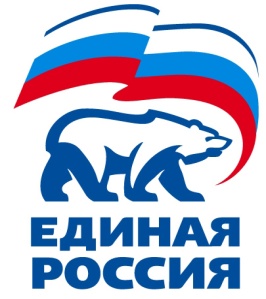 